NÁRODNÁ RADA SLOVENSKEJ REPUBLIKYIV. volebné obdobieČíslo: 2339/2009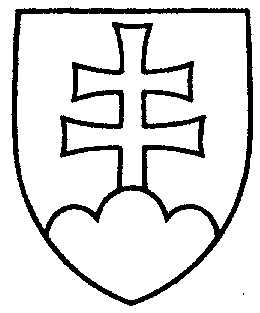 1919UZNESENIENÁRODNEJ RADY SLOVENSKEJ REPUBLIKYz 9. februára 2010k vládnemu návrhu zákona, ktorým sa mení a dopĺňa zákon Slovenskej národnej rady 
č. 369/1990 Zb. o obecnom zriadení v znení neskorších predpisov a o zmene a doplnení niektorých zákonov (tlač 1315)	Národná rada Slovenskej republiky	po prerokovaní uvedeného vládneho návrhu zákona v druhom a treťom čítaní	s c h v a ľ u j e	vládny návrh zákona, ktorým sa mení a dopĺňa zákon Slovenskej národnej rady 
č. 369/1990 Zb. o obecnom zriadení v znení neskorších predpisov a o zmene a doplnení niektorých zákonov, v znení schválených pozmeňujúcich a doplňujúcich návrhov.     Pavol  P a š k a   v. r.    predsedaNárodnej rady Slovenskej republikyOverovatelia:Jozef  L í š k a   v. r.Imre  A n d r u s k ó   v. r.